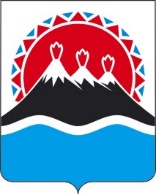 МИНИСТЕРСТВО ПО ЧРЕЗВЫЧАЙНЫМ СИТУАЦИЯМКАМЧАТСКОГО КРАЯПРИКАЗ[Дата регистрации] № [Номер документа]г. Петропавловск-КамчатскийПРИКАЗЫВАЮ:1. Внести в приказ Министерства специальных программ и по делам казачества Камчатского края от 01.12.2014 № 147-П «Об определении границ зон экстренного оповещения населения на территориях муниципальных образований в Камчатском крае, подверженных риску возникновения быстроразвивающихся опасных природных явлений и техногенных процессов, представляющих непосредственную угрозу жизни и здоровью находящихся на них людей» следующие изменения:1) наименование изложить в следующей редакции:«Об определении границ зон экстренного оповещения населения на территориях муниципальных образований в Камчатском крае, подверженных риску возникновения быстроразвивающихся опасных природных явлений и техногенных процессов, представляющих непосредственную угрозу жизни и здоровью находящихся на них людей».»;2) преамбулу изложить в следующей редакции:«В соответствии с Федеральным законом от 11.12.1994 № 68-ФЗ «О защите населения и территорий от чрезвычайных ситуаций природного и техногенного характера», в целях экстренного оповещения населения на территориях муниципальных образований в Камчатском крае, подверженных риску возникновения быстроразвивающихся опасных природных явлений и техногенных процессов, представляющих непосредственную угрозу жизни и здоровью находящихся на них людей».»;3) распорядительную часть изложить в следующей редакции:«Определить границы зон экстренного оповещения населения на территориях муниципальных образований в Камчатском крае, подверженных риску возникновения быстроразвивающихся опасных природных явлений и техногенных процессов, представляющих непосредственную угрозу жизни и здоровью находящихся на них людей согласно приложению к настоящему приказу».»;4) приложение изложить в редакции согласно приложению 1 к настоящему приказу.2. Контроль за исполнением приказа возложить на заместителя Министра - начальника отдела организационно-правового обеспечения Министерства по чрезвычайным ситуациям Камчатского края Кинас В.В.3. Настоящий приказ вступает в силу со дня его подписания.[горизонтальный штамп подписи 1]Границызон экстренного оповещения населения на территориях муниципальныхобразований в Камчатском крае, подверженных риску возникновениябыстроразвивающихся опасных природных явлений и техногенныхпроцессов, представляющих непосредственную угрозу жизни и здоровьюнаходящихся на них людей1. Зона экстренного оповещения населения об угрозе радиоактивного заражения - территория Вилючинского городского округа в границах муниципального образования.2. Зона экстренного оповещения населения об угрозе цунами:1) зоны затопления при волне цунами, установленные документами территориального планирования Петропавловск - Камчатского городского округа;2) территория п. Усть-Камчатск Усть-Камчатского муниципального района в границах населенного пункта п. Усть-Камчатск;3) территория п. Никольское Алеутского муниципального района в границах населенного пункта п. Никольское;4) территория п. Оссора Карагинского муниципального района в границах населенного пункта п. Оссора;5) территория с. Ивашка Карагинского муниципального района в  границах населенного пункта с. Ивашка;6) территория с. Тымлат Карагинского муниципального района в границах населенного пункта с. Тымлат;7) территория с. Кострома Карагинского муниципального района в границах населенного пункта с. Кострома.8) территория с. Ильпырское Карагинского муниципального района в границах населенного пункта с. Ильпырское;9) территория с. Карага Карагинского муниципального района в границах населенного пункта с. Карага;10) территория п. Тиличики Олюторского муниципального района в границах населенного пункта п. Тиличики;11) территория с. Апука Олюторского муниципального района в границах населенного пункта с. Апука;12) территория с. Пахачи Олюторского муниципального района в границах населенного пункта с. Пахачи;13) территория с. Вывенка Олюторского муниципального района в границах населенного пункта с. Вывенка;14) территория п. Озерновский Усть-Большерецкого муниципального района в границах населенного пункта п. Озерновский;15) территория с. Запорожье Усть-Большерецкого муниципального района в границах населенного пункта с. Запорожье;16) территория п. Октябрьский Усть-Большерецкого муниципального района в границах населенного пункта п. Октябрьский;17) территория с. Устьевое Соболевского муниципального района в границах населенного пункта с. Устьевое;18) территория п. Крутогоровский Соболевского муниципального района в границах населенного пункта п. Крутогоровский;19) территория с. Усть-Хайрюзово Тигильского муниципального района в границах населенного пункта с. Усть-Хайрюзово.».О внесении изменений в приказ Министерства специальных программ и по делам казачества Камчатского края от 01.12.2014 № 147-П 
«Об определении границ зон экстренного оповещения населения на территориях муниципальных образований в Камчатском крае, подверженных риску возникновения быстроразвивающихся опасных природных явлений и техногенных процессов, представляющих непосредственную угрозу жизни и здоровью находящихся на них людей»МинистрС.В. ЛебедевПриложение 1 к приказу Министерства по чрезвычайным ситуациям Камчатского краяот[REGDATESTAMP]№[REGNUMSTAMP]«Приложение к приказу Министерства специальных программ и по делам казачества Камчатского Камчатского краяот 01.12.2014 № 147-П